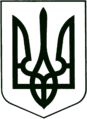 УКРАЇНАМОГИЛІВ-ПОДІЛЬСЬКА МІСЬКА РАДА
ВІННИЦЬКОЇ ОБЛАСТІР О З П О Р Я Д Ж Е Н Н ЯМІСЬКОГО ГОЛОВИПро надання грошової матеріальної допомоги з нагоди95-річчя від Дня народження ветерана Другої світової війни         Керуючись ст. 42 Закону України «Про місцеве самоврядування в Україні», рішенням 44 сесії міської ради 7 скликання  від 17.12.2019 р. № 986 «Про затвердження Програми фінансування загальнодержавних і професійних свят, видатних та пам’ятних дат,  заходів з організації прийому офіційних делегацій на території Могилів-Подільської  територіальної громади Могилів-Подільського району Вінницької області та участі офіційних делегацій Могилів-Подільської територіальної громади у міжнародних та всеукраїнських заходах на 2022 - 2024 роки», враховуючи клопотання голови Могилів-Подільської Ради ветеранів Кубаля П.Г.  від 12.07.2023р  № 10  та з нагоди  відзначення 95-річчя ветерана Другої світової війни :Виділити кошти для надання грошової матеріальної допомоги ветерана Другої світової війни в сумі 500,00 грн (п’ятсот гривень 00 коп) згідно додатку.  Начальника фінансово-економічного управління міської ради (Власюк М. В.) профінансувати витрати, пов’язані з виділенням коштів по КПКВК 1013242 КЕКВ  2730 в сумі  500,00 грн. (п’ятсот гривень 00 коп.).Начальнику управління культури та інформаційної діяльності Могилів-Подільської міської ради (Служалюк О.В.) провести відповідні виплати.Контроль за виконанням даного розпорядження  залишаю за собою.         Міський голова                                  Геннадій ГЛУХМАНЮКДодатокдо  розпорядження міського голови						                    від 12.07.2023  № 205-рПро надання грошової матеріальної допомоги з нагоди95-річчя від Дня народження ветерана Другої світової війниПерший заступник міського голови                        Петро БЕЗМЕЩУКВід 12.07.2023 м. Могилів-Подільський     № 205-р№ПІБНарахована сума1.Гончарова М. І.500, 00 грн.Всього:Всього:500, 00 грн.  